Overtime Form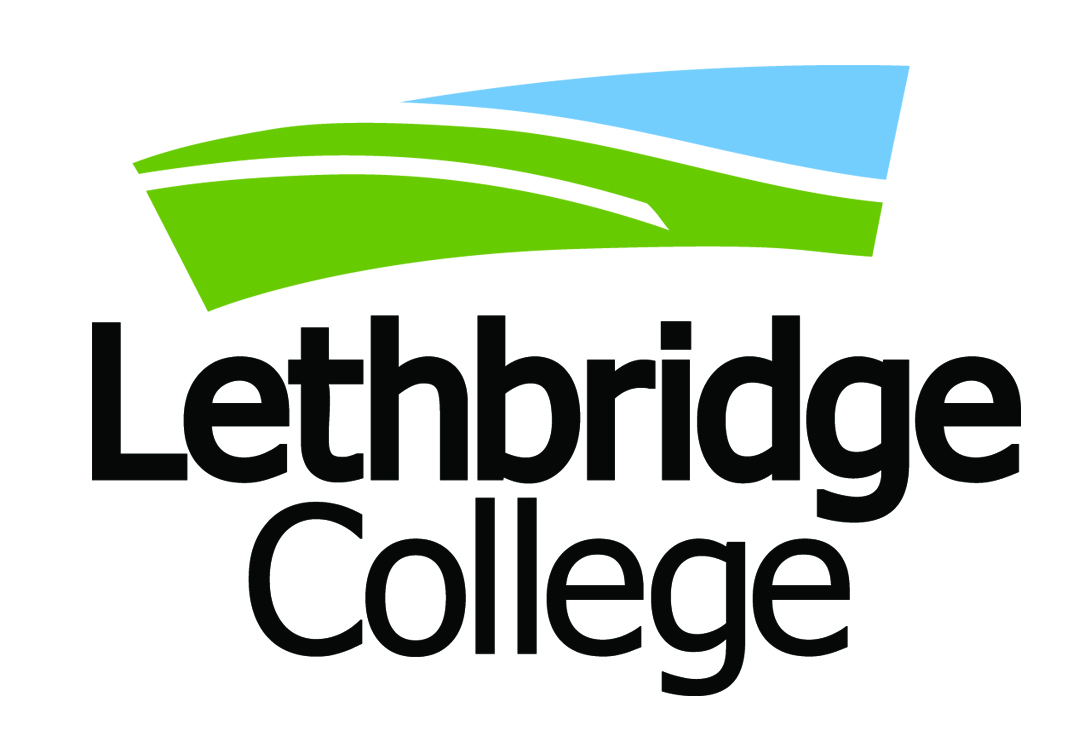 					Report for Month/Year ofLast Name			First Name		s#		Position ID					SupervisorTotal OT Hours	Employee Signature		Date		            Supervisor Signature		      Print Name	                 DateCompletion InstructionsEnter the month and year that you worked the overtime.Enter your name, s#, department and supervisor.In the OT Hours Worked column, enter the actual hours of overtime worked.In the OT Type column, enter one of the following overtime types:T – Travel/Lunch(Articles 17.04 and 16.04 of the AUPE Collective Agreement)R – Regular Overtime(Article 17 of the AUPE Collective Agreement)C – Callback(Article 19.01 of the AUPE Collective Agreement)In the Pay Option column, enter one of the following pay options:B – Banked(to use banked hours, enter a Leave Request Online)P – Paid(will be paid on the following pay day)Please contact Payroll at payroll@lethbridgecollege.ca if you have any questions or concerns.DateOT Hours WorkedOT TypePay OptionReasonDateOT Hours WorkedOT TypePay OptionReason11721831942052162272382492510261127122813291430153116